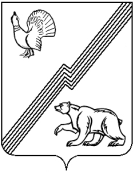 АДМИНИСТРАЦИЯ ГОРОДА ЮГОРСКАХанты-Мансийского автономного округа – Югры ПОСТАНОВЛЕНИЕот 22 декабря 2016 года                                                                                                              № 3282О внесении изменений в постановлениеадминистрации города Югорскаот 31.10.2013 № 3282«О муниципальной программе города Югорска «Развитие жилищно-коммунального комплекса в городе Югорске на 2014-2020 годы»В связи с уточнением объемов финансирования программных мероприятий,                       в соответствии с постановлением администрации города Югорска от 07.10.2013 № 2906                     «О муниципальных и ведомственных целевых программах города Югорска»:   Внести в приложение к постановлению администрации города Югорска от 31.10.2013 № 3282 «О муниципальной программе города Югорска «Развитие жилищно-коммунального комплекса в городе Югорске на 2014-2020 годы» (с изменениями от 11.11.2013 № 3518,                   от 14.05.2014 № 2091, от 18.11.2014 № 6241, от 18.12.2014 № 7168, от 31.12.2014 № 7437,                  от 26.05.2015 № 2136, от 01.09.2015 № 2913, от 23.11.2015 № 3405, от 18.12.2015 № 3647,                  от 22.12.2015 № 3729, от 16.02.2016 № 365, от 17.03.2016 № 577, от 05.05.2016 № 959,                 от 13.09.2016 № 2213, от 23.11.2016 № 2889) следующие изменения:В паспорте муниципальной программы строку «Финансовое обеспечение муниципальной программы» изложить в новой редакции (приложение 1).Таблицу 2 изложить в новой редакции (приложение 2).Опубликовать постановление в официальном печатном издании города Югорска и разместить на официальном сайте администрации города Югорска.Настоящее постановление вступает в силу после его официального опубликования.Контроль за выполнением постановления возложить на заместителя главы                             города – директора департамента жилищно-коммунального и строительного комплекса администрации города Югорска В.К. Бандурина.Глава города Югорска                                                                                                    Р.З. СалаховПриложение 1к постановлению администрации города Югорскаот 22 декабря 2016 года  № 3282 Финансовое обеспечение муниципальной программыНа реализацию Программы планируется направить                1 478 369,5 тыс. руб., в том числе:2014 год – 283 884,7 тыс. руб.2015 год – 455 616,5 тыс. руб.2016 год – 301 869,2 тыс. руб.2017 год – 128 412,5 тыс. руб.2018 год – 173 265,8 тыс. руб.2019 год – 90 348,0 тыс. руб.2020 год – 44 972,8 тыс. руб.Из бюджета автономного округа – 1 036 483,3 тыс. руб., в том числе: 2014 год – 203 196,4 тыс. руб.2015 год – 388 273,9 тыс. руб.2016 год – 220 436,7 тыс. руб.2017 год –   69 702,2 тыс. руб.2018 год – 125 372,1 тыс. руб.2019 год –   29 502,0 тыс. руб.Из бюджета города Югорска  – 441 886,2 тыс. руб., в том числе:2014 год –  80 688,3 тыс. руб.2015 год –  67 342,6 тыс. руб.2016 год –  81 432,5 тыс. руб.2017 год –  58 710,3 тыс. руб.2018 год –  47 893,7 тыс. руб.2019 год –  60 846,0 тыс. руб.2020 год –  44 972,8 тыс. руб.Приложение 2к постановлению администрации города Югорскаот 22 декабря 2016 года  № 3282Таблица 2Перечень основных мероприятий муниципальной программы«Развитие жилищно-коммунального комплекса в городе Югорске на 2014-2020 годы»Приложение 2к постановлению администрации города Югорскаот 22 декабря 2016 года  № 3282Таблица 2Перечень основных мероприятий муниципальной программы«Развитие жилищно-коммунального комплекса в городе Югорске на 2014-2020 годы»Приложение 2к постановлению администрации города Югорскаот 22 декабря 2016 года  № 3282Таблица 2Перечень основных мероприятий муниципальной программы«Развитие жилищно-коммунального комплекса в городе Югорске на 2014-2020 годы»Приложение 2к постановлению администрации города Югорскаот 22 декабря 2016 года  № 3282Таблица 2Перечень основных мероприятий муниципальной программы«Развитие жилищно-коммунального комплекса в городе Югорске на 2014-2020 годы»Приложение 2к постановлению администрации города Югорскаот 22 декабря 2016 года  № 3282Таблица 2Перечень основных мероприятий муниципальной программы«Развитие жилищно-коммунального комплекса в городе Югорске на 2014-2020 годы»Приложение 2к постановлению администрации города Югорскаот 22 декабря 2016 года  № 3282Таблица 2Перечень основных мероприятий муниципальной программы«Развитие жилищно-коммунального комплекса в городе Югорске на 2014-2020 годы»Приложение 2к постановлению администрации города Югорскаот 22 декабря 2016 года  № 3282Таблица 2Перечень основных мероприятий муниципальной программы«Развитие жилищно-коммунального комплекса в городе Югорске на 2014-2020 годы»Приложение 2к постановлению администрации города Югорскаот 22 декабря 2016 года  № 3282Таблица 2Перечень основных мероприятий муниципальной программы«Развитие жилищно-коммунального комплекса в городе Югорске на 2014-2020 годы»Приложение 2к постановлению администрации города Югорскаот 22 декабря 2016 года  № 3282Таблица 2Перечень основных мероприятий муниципальной программы«Развитие жилищно-коммунального комплекса в городе Югорске на 2014-2020 годы»Приложение 2к постановлению администрации города Югорскаот 22 декабря 2016 года  № 3282Таблица 2Перечень основных мероприятий муниципальной программы«Развитие жилищно-коммунального комплекса в городе Югорске на 2014-2020 годы»Приложение 2к постановлению администрации города Югорскаот 22 декабря 2016 года  № 3282Таблица 2Перечень основных мероприятий муниципальной программы«Развитие жилищно-коммунального комплекса в городе Югорске на 2014-2020 годы»Приложение 2к постановлению администрации города Югорскаот 22 декабря 2016 года  № 3282Таблица 2Перечень основных мероприятий муниципальной программы«Развитие жилищно-коммунального комплекса в городе Югорске на 2014-2020 годы»Приложение 2к постановлению администрации города Югорскаот 22 декабря 2016 года  № 3282Таблица 2Перечень основных мероприятий муниципальной программы«Развитие жилищно-коммунального комплекса в городе Югорске на 2014-2020 годы»Приложение 2к постановлению администрации города Югорскаот 22 декабря 2016 года  № 3282Таблица 2Перечень основных мероприятий муниципальной программы«Развитие жилищно-коммунального комплекса в городе Югорске на 2014-2020 годы»Приложение 2к постановлению администрации города Югорскаот 22 декабря 2016 года  № 3282Таблица 2Перечень основных мероприятий муниципальной программы«Развитие жилищно-коммунального комплекса в городе Югорске на 2014-2020 годы»Приложение 2к постановлению администрации города Югорскаот 22 декабря 2016 года  № 3282Таблица 2Перечень основных мероприятий муниципальной программы«Развитие жилищно-коммунального комплекса в городе Югорске на 2014-2020 годы»Приложение 2к постановлению администрации города Югорскаот 22 декабря 2016 года  № 3282Таблица 2Перечень основных мероприятий муниципальной программы«Развитие жилищно-коммунального комплекса в городе Югорске на 2014-2020 годы»Приложение 2к постановлению администрации города Югорскаот 22 декабря 2016 года  № 3282Таблица 2Перечень основных мероприятий муниципальной программы«Развитие жилищно-коммунального комплекса в городе Югорске на 2014-2020 годы»Приложение 2к постановлению администрации города Югорскаот 22 декабря 2016 года  № 3282Таблица 2Перечень основных мероприятий муниципальной программы«Развитие жилищно-коммунального комплекса в городе Югорске на 2014-2020 годы»№ основного мероприятияОсновные мероприятия программы (связь мероприятий с целевыми показателями муниципальной программы)Ответственный исполнитель/ соисполнитель (наименование органа или структурного подразделения)Ответственный исполнитель/ соисполнитель (наименование органа или структурного подразделения)Финансовые затраты на реализацию (тыс. руб.)Финансовые затраты на реализацию (тыс. руб.)Финансовые затраты на реализацию (тыс. руб.)Финансовые затраты на реализацию (тыс. руб.)Финансовые затраты на реализацию (тыс. руб.)Финансовые затраты на реализацию (тыс. руб.)Финансовые затраты на реализацию (тыс. руб.)Финансовые затраты на реализацию (тыс. руб.)Финансовые затраты на реализацию (тыс. руб.)Финансовые затраты на реализацию (тыс. руб.)Финансовые затраты на реализацию (тыс. руб.)Источники финансированияИсточники финансированияВсегоВсего2014201420152015201520162016201720182019202023445566778889910111213Цель: Повышение надежности и качества предоставления жилищно-коммунальных услуг.Цель: Повышение надежности и качества предоставления жилищно-коммунальных услуг.Цель: Повышение надежности и качества предоставления жилищно-коммунальных услуг.Цель: Повышение надежности и качества предоставления жилищно-коммунальных услуг.Цель: Повышение надежности и качества предоставления жилищно-коммунальных услуг.Цель: Повышение надежности и качества предоставления жилищно-коммунальных услуг.Подпрограмма 1. Создание условий для обеспечения качественными коммунальными услугамиПодпрограмма 1. Создание условий для обеспечения качественными коммунальными услугамиПодпрограмма 1. Создание условий для обеспечения качественными коммунальными услугамиПодпрограмма 1. Создание условий для обеспечения качественными коммунальными услугамиПодпрограмма 1. Создание условий для обеспечения качественными коммунальными услугамиПодпрограмма 1. Создание условий для обеспечения качественными коммунальными услугамиПодпрограмма 1. Создание условий для обеспечения качественными коммунальными услугамиПодпрограмма 1. Создание условий для обеспечения качественными коммунальными услугамиПодпрограмма 1. Создание условий для обеспечения качественными коммунальными услугамиПодпрограмма 1. Создание условий для обеспечения качественными коммунальными услугамиЗадача 1. Обеспечение надежности функционирования систем коммунальной инфраструктуры, повышение качества предоставляемых коммунальных услуг потребителям города ЮгорскаЗадача 1. Обеспечение надежности функционирования систем коммунальной инфраструктуры, повышение качества предоставляемых коммунальных услуг потребителям города ЮгорскаЗадача 1. Обеспечение надежности функционирования систем коммунальной инфраструктуры, повышение качества предоставляемых коммунальных услуг потребителям города ЮгорскаЗадача 1. Обеспечение надежности функционирования систем коммунальной инфраструктуры, повышение качества предоставляемых коммунальных услуг потребителям города ЮгорскаЗадача 1. Обеспечение надежности функционирования систем коммунальной инфраструктуры, повышение качества предоставляемых коммунальных услуг потребителям города ЮгорскаЗадача 1. Обеспечение надежности функционирования систем коммунальной инфраструктуры, повышение качества предоставляемых коммунальных услуг потребителям города ЮгорскаЗадача 1. Обеспечение надежности функционирования систем коммунальной инфраструктуры, повышение качества предоставляемых коммунальных услуг потребителям города ЮгорскаЗадача 1. Обеспечение надежности функционирования систем коммунальной инфраструктуры, повышение качества предоставляемых коммунальных услуг потребителям города ЮгорскаЗадача 1. Обеспечение надежности функционирования систем коммунальной инфраструктуры, повышение качества предоставляемых коммунальных услуг потребителям города ЮгорскаЗадача 1. Обеспечение надежности функционирования систем коммунальной инфраструктуры, повышение качества предоставляемых коммунальных услуг потребителям города ЮгорскаЗадача 1. Обеспечение надежности функционирования систем коммунальной инфраструктуры, повышение качества предоставляемых коммунальных услуг потребителям города ЮгорскаЗадача 1. Обеспечение надежности функционирования систем коммунальной инфраструктуры, повышение качества предоставляемых коммунальных услуг потребителям города ЮгорскаЗадача 1. Обеспечение надежности функционирования систем коммунальной инфраструктуры, повышение качества предоставляемых коммунальных услуг потребителям города ЮгорскаЗадача 1. Обеспечение надежности функционирования систем коммунальной инфраструктуры, повышение качества предоставляемых коммунальных услуг потребителям города ЮгорскаЗадача 1. Обеспечение надежности функционирования систем коммунальной инфраструктуры, повышение качества предоставляемых коммунальных услуг потребителям города ЮгорскаЗадача 1. Обеспечение надежности функционирования систем коммунальной инфраструктуры, повышение качества предоставляемых коммунальных услуг потребителям города ЮгорскаЗадача 1. Обеспечение надежности функционирования систем коммунальной инфраструктуры, повышение качества предоставляемых коммунальных услуг потребителям города ЮгорскаЗадача 1. Обеспечение надежности функционирования систем коммунальной инфраструктуры, повышение качества предоставляемых коммунальных услуг потребителям города ЮгорскаЗадача 1. Обеспечение надежности функционирования систем коммунальной инфраструктуры, повышение качества предоставляемых коммунальных услуг потребителям города Югорска1Реконструкция, расширение, модернизация, строительство и капитальный ремонт объектов коммунального комплекса, (1)ДЖКиСКДЖКиСКбюджет автономного округабюджет автономного округа480 555,6480 555,6158 727,0158 727,0158 881,5158 881,5158 881,588 141,288 141,216 811,946 786,011 208,00,0местный бюджетместный бюджет36 893,436 893,412 633,512 633,510 414,610 414,610 414,64 709,04 709,02 884,82 462,4589,93 199,2ВсегоВсего517 449,0517 449,0171 360,5171 360,5169 296,1169 296,1169 296,192 850,292 850,219 696,749 248,411 797,93 199,22Выполнение мероприятий по консалтинговому обследованию, разработке программ, схем и нормативных документов в сфере ЖКК,  (1)ДЖКиСКДЖКиСКбюджет автономного округабюджет автономного округа0,00,00,00,00,00,00,00,00,00,00,00,00,0местный бюджетместный бюджет1 595,01 595,00,00,01 595,01 595,01 595,00,00,00,00,00,00,0ВсегоВсего1 595,01 595,00,00,01 595,01 595,01 595,00,00,00,00,00,00,03Обеспечение деятельности департамента жилищно-коммунального и строительного комплекса администрации города Югорска,  (1)управление бухгалтерского учета и отчетности администрация города Югорска управление бухгалтерского учета и отчетности администрация города Югорска бюджет автономного округабюджет автономного округа0,00,00,00,00,00,00,00,00,00,00,00,00,0местный бюджетместный бюджет237 649,6237 649,632 317,032 317,034 110,034 110,034 110,032 404,132 404,134 300,034 000,034 000,036 518,5ВсегоВсего237 649,6237 649,632 317,032 317,034 110,034 110,034 110,032 404,132 404,134 300,034 000,034 000,036 518,5ДЖКиСКДЖКиСКбюджет автономного округабюджет автономного округа0,00,00,00,00,00,00,00,00,00,00,00,00,0местный бюджетместный бюджет6 840,06 840,0666,2666,21 647,11 647,11 647,12 510,92 510,9588,6588,6588,6250,0ВсегоВсего6 840,06 840,0666,2666,21 647,11 647,11 647,12 510,92 510,9588,6588,6588,6250,04Предоставление субсидии на поддержку мероприятий инвестиционных проектов в сфере ЖКК, реализуемых на основе концессионных соглашений  (1)ДЖКиСКДЖКиСКбюджет автономного округабюджет автономного округа95 000,195 000,10,00,00,00,00,00,00,034 670,460 329,70,00,0местный бюджетместный бюджет5 000,05 000,00,00,00,00,00,00,00,01 824,83 175,20,00,0ВсегоВсего100 000,1100 000,10,00,00,00,00,00,00,036 495,263 504,90,00,0ИТОГО по подпрограмме 1управление бухгалтерского учета и отчетности администрация города Югорска управление бухгалтерского учета и отчетности администрация города Югорска бюджет автономного округабюджет автономного округа0,00,00,00,00,00,00,00,00,00,00,00,00,0местный бюджетместный бюджет237 649,6237 649,632 317,032 317,034 110,034 110,034 110,032 404,132 404,134 300,034 000,034 000,036 518,5ВсегоВсего237 649,6237 649,632 317,032 317,034 110,034 110,034 110,032 404,132 404,134 300,034 000,034 000,036 518,5ДЖКиСКДЖКиСКбюджет автономного округабюджет автономного округа575 555,7575 555,7158 727,0158 727,0158 881,5158 881,5158 881,588 141,288 141,251 482,3107 115,711 208,00,0местный бюджетместный бюджет50 328,450 328,413 299,713 299,713 656,713 656,713 656,77 219,97 219,95 298,26 226,21 178,53 449,2ВсегоВсего625 884,1625 884,1172 026,7172 026,7172 538,2172 538,2172 538,295 361,195 361,156 780,5113 341,912 386,53 449,2Цель: Повышение надежности и качества предоставления жилищно-коммунальных услуг.Цель: Повышение надежности и качества предоставления жилищно-коммунальных услуг.Цель: Повышение надежности и качества предоставления жилищно-коммунальных услуг.Цель: Повышение надежности и качества предоставления жилищно-коммунальных услуг.Цель: Повышение надежности и качества предоставления жилищно-коммунальных услуг.Цель: Повышение надежности и качества предоставления жилищно-коммунальных услуг.Цель: Повышение надежности и качества предоставления жилищно-коммунальных услуг.Цель: Повышение надежности и качества предоставления жилищно-коммунальных услуг.Подпрограмма 2. Обеспечение равных прав потребителей на получение энергетических ресурсовПодпрограмма 2. Обеспечение равных прав потребителей на получение энергетических ресурсовПодпрограмма 2. Обеспечение равных прав потребителей на получение энергетических ресурсовПодпрограмма 2. Обеспечение равных прав потребителей на получение энергетических ресурсовПодпрограмма 2. Обеспечение равных прав потребителей на получение энергетических ресурсовПодпрограмма 2. Обеспечение равных прав потребителей на получение энергетических ресурсовПодпрограмма 2. Обеспечение равных прав потребителей на получение энергетических ресурсовПодпрограмма 2. Обеспечение равных прав потребителей на получение энергетических ресурсовПодпрограмма 2. Обеспечение равных прав потребителей на получение энергетических ресурсовПодпрограмма 2. Обеспечение равных прав потребителей на получение энергетических ресурсовПодпрограмма 2. Обеспечение равных прав потребителей на получение энергетических ресурсовПодпрограмма 2. Обеспечение равных прав потребителей на получение энергетических ресурсовПодпрограмма 2. Обеспечение равных прав потребителей на получение энергетических ресурсовЗадача 1. Создание условий для эффективной деятельности организаций коммунального комплексаЗадача 1. Создание условий для эффективной деятельности организаций коммунального комплексаЗадача 1. Создание условий для эффективной деятельности организаций коммунального комплексаЗадача 1. Создание условий для эффективной деятельности организаций коммунального комплексаЗадача 1. Создание условий для эффективной деятельности организаций коммунального комплексаЗадача 1. Создание условий для эффективной деятельности организаций коммунального комплексаЗадача 1. Создание условий для эффективной деятельности организаций коммунального комплексаЗадача 1. Создание условий для эффективной деятельности организаций коммунального комплексаЗадача 1. Создание условий для эффективной деятельности организаций коммунального комплексаЗадача 1. Создание условий для эффективной деятельности организаций коммунального комплексаЗадача 1. Создание условий для эффективной деятельности организаций коммунального комплексаЗадача 1. Создание условий для эффективной деятельности организаций коммунального комплексаЗадача 1. Создание условий для эффективной деятельности организаций коммунального комплекса1Предоставление субсидии на возмещение недополученных доходов организациям, осуществляющим оказание населению жилищно-коммунальных услуг (2)ДЖКиСКДЖКиСКбюджет автономного округабюджет автономного округа231 113,2231 113,2792,4792,4153 951,4153 951,4153 951,472 606,972 606,91 217,31 253,81 291,40,0местный бюджетместный бюджет78 244,078 244,029 000,029 000,010 244,010 244,010 244,028 000,028 000,010 000,00,00,01 000,0ВсегоВсего309 357,2309 357,229 792,429 792,4164 195,4164 195,4164 195,4100 606,9100 606,911 217,31 253,81 291,41 000,0ИТОГО по подпрограмме 2ДЖКиСКДЖКиСКбюджет автономного округабюджет автономного округа231 113,2231 113,2792,4792,4153 951,4153 951,4153 951,472 606,972 606,91 217,31 253,81 291,40,0местный бюджетместный бюджет78 244,078 244,029 000,029 000,010 244,010 244,010 244,028 000,028 000,010 000,00,00,01 000,0ВсегоВсего309 357,2309 357,229 792,429 792,4164 195,4164 195,4164 195,4100 606,9100 606,911 217,31 253,81 291,41 000,0Цель:  Создание условий для увеличения объемов жилищного строительстваЦель:  Создание условий для увеличения объемов жилищного строительстваЦель:  Создание условий для увеличения объемов жилищного строительстваЦель:  Создание условий для увеличения объемов жилищного строительстваЦель:  Создание условий для увеличения объемов жилищного строительстваЦель:  Создание условий для увеличения объемов жилищного строительстваПодпрограмма 3. Содействие развитию жилищного строительства Подпрограмма 3. Содействие развитию жилищного строительства Подпрограмма 3. Содействие развитию жилищного строительства Подпрограмма 3. Содействие развитию жилищного строительства Подпрограмма 3. Содействие развитию жилищного строительства Подпрограмма 3. Содействие развитию жилищного строительства Задача 1. Строительство объектов инженерной инфраструктуры на участках, предназначенных для жилищного строительства.Задача 1. Строительство объектов инженерной инфраструктуры на участках, предназначенных для жилищного строительства.Задача 1. Строительство объектов инженерной инфраструктуры на участках, предназначенных для жилищного строительства.Задача 1. Строительство объектов инженерной инфраструктуры на участках, предназначенных для жилищного строительства.Задача 1. Строительство объектов инженерной инфраструктуры на участках, предназначенных для жилищного строительства.Задача 1. Строительство объектов инженерной инфраструктуры на участках, предназначенных для жилищного строительства.Задача 1. Строительство объектов инженерной инфраструктуры на участках, предназначенных для жилищного строительства.Задача 1. Строительство объектов инженерной инфраструктуры на участках, предназначенных для жилищного строительства.Задача 1. Строительство объектов инженерной инфраструктуры на участках, предназначенных для жилищного строительства.Задача 1. Строительство объектов инженерной инфраструктуры на участках, предназначенных для жилищного строительства.Задача 1. Строительство объектов инженерной инфраструктуры на участках, предназначенных для жилищного строительства.Задача 1. Строительство объектов инженерной инфраструктуры на участках, предназначенных для жилищного строительства.Задача 1. Строительство объектов инженерной инфраструктуры на участках, предназначенных для жилищного строительства.Задача 1. Строительство объектов инженерной инфраструктуры на участках, предназначенных для жилищного строительства.Задача 1. Строительство объектов инженерной инфраструктуры на участках, предназначенных для жилищного строительства.Задача 1. Строительство объектов инженерной инфраструктуры на участках, предназначенных для жилищного строительства.Задача 1. Строительство объектов инженерной инфраструктуры на участках, предназначенных для жилищного строительства.1Проектирование и строительство систем инженерной инфраструктуры в целях обеспечения инженерной подготовки земельных участков для жилищного строительства (3, 4)Проектирование и строительство систем инженерной инфраструктуры в целях обеспечения инженерной подготовки земельных участков для жилищного строительства (3, 4)ДЖКиСКДЖКиСКбюджет автономного округабюджет автономного округа229 814,4229 814,443 677,043 677,075 441,059 688,659 688,617 002,617 002,617 002,617 002,60,0местный бюджетместный бюджет75 664,275 664,26 071,66 071,69 331,913 808,513 808,59 112,19 112,17 667,525 667,54 005,1ВсегоВсего305 478,6305 478,649 748,649 748,684 772,973 497,173 497,126 114,726 114,724 670,142 670,14 005,1Итого по Подпрограмме 3Итого по Подпрограмме 3ДЖКиСКДЖКиСКбюджет автономного округабюджет автономного округа229 814,4229 814,443 677,043 677,075 441,059 688,659 688,617 002,617 002,617 002,617 002,60,0местный бюджетместный бюджет75 664,275 664,26 071,66 071,69 331,913 808,513 808,59 112,19 112,17 667,525 667,54 005,1ВсегоВсего305 478,6305 478,649 748,649 748,684 772,973 497,173 497,126 114,726 114,724 670,142 670,14 005,1Итого по Муниципальной программеИтого по Муниципальной программебюджет автономного округабюджет автономного округа1 036 483,31 036 483,3203 196,4203 196,4388 273,9220 436,7220 436,769 702,269 702,2125 372,129 502,00,0местный бюджетместный бюджет441 886,2441 886,280 688,380 688,367 342,681 432,581 432,558 710,358 710,347 893,760 846,044 972,8ВсегоВсего1 478 369,51 478 369,5283 884,7283 884,7455 616,5301 869,2301 869,2128 412,5128 412,5173 265,890 348,044 972,8в том числев том числе Инвестиции в объекты муниципальной собственности  Инвестиции в объекты муниципальной собственности  Инвестиции в объекты муниципальной собственности  Инвестиции в объекты муниципальной собственности бюджет автономного округабюджет автономного округа396 396,4396 396,4149 357,0149 357,096 585,063 868,663 868,617 002,617 002,652 580,617 002,60,0местный бюджетместный бюджет84 866,684 866,612 123,512 123,510 389,914 028,514 028,59 112,19 112,19 540,025 667,54 005,1ВсегоВсего481 263,0481 263,0161 480,5161 480,5106 974,977 897,177 897,126 114,726 114,762 120,642 670,14 005,1в том числе в том числе ответственный исполнитель (ДЖКиСК)ответственный исполнитель (ДЖКиСК)ответственный исполнитель (ДЖКиСК)ответственный исполнитель (ДЖКиСК)бюджет автономного округабюджет автономного округа1 036 483,31 036 483,3203 196,4203 196,4388 273,9220 436,7220 436,769 702,269 702,2125 372,129 502,00,0местный бюджетместный бюджет204 236,6204 236,648 371,348 371,333 232,649 028,449 028,424 410,324 410,313 893,726 846,08 454,3ВсегоВсего1 240 719,91 240 719,9251 567,7251 567,7421 506,5269 465,1269 465,194 112,594 112,5139 265,856 348,08 454,3соисполнитель (управление бухгалтерского учета и отчетности администрации города Югорска)соисполнитель (управление бухгалтерского учета и отчетности администрации города Югорска)соисполнитель (управление бухгалтерского учета и отчетности администрации города Югорска)соисполнитель (управление бухгалтерского учета и отчетности администрации города Югорска)бюджет автономного округабюджет автономного округа0,00,00,00,00,00,00,00,00,00,00,00,0местный бюджетместный бюджет237 649,6237 649,632 317,032 317,034 110,032 404,132 404,134 300,034 300,034 000,034 000,036 518,5ВсегоВсего237 649,6237 649,632 317,032 317,034 110,032 404,132 404,134 300,034 300,034 000,034 000,036 518,5